бюджетное образовательное учреждение Омской областиначального профессионального образования«Профессиональное училище № 65».ТЕСТДеформации и напряжения при сварке МДК 02.02. Технология газовой сварки ПМ.02.  Сварка и резка деталей из различных сталей, цветных металлов и их сплавов, чугунов во всех пространственных положениях по профессии 150709.02 Сварщик (электросварочные и газосварочные работы)Составил: Баранов Владимир Ильич                                                                                                             мастер производственного обученияСедельниково, Омская область, 2013Деформации и напряжения при сварке.Тест.Каждый вопрос имеет один или несколько правильных ответов. Выберите верный.1. В каком сварном соединении возможны большие деформации?а)	 В тонкостенной конструкции с протяженными швами.б)	 В стыковом соединении коротких незакрепленных труб.в)	 В угловом соединении хорошо закрепленных пластин.2. При каких условиях в сварной конструкции возможны большие напряжения?а)	   При сварке стыковых соединений.б)	При сварке пересекающихся стыковых швов.в)	   При сварке нахлесточных соединений.3.  При каких условиях в жесткозакрепленной конструкции напряжения будут больше?а)	   При сборке с большим зазором.б)	При сварке с малой скоростью.в)	   В обоих случаях. Когда при газовой сварке напряжения выше?а)	   При сварке с большой скоростью.б)	При сварке с малой скоростью.в)	   В обоих случаях. Когда при газовой сварке напряжения выше?а) 	При сварке пламенем большей мощности.б)	При сварке с большой скоростью перемещения горелки.в)	   При сварке без зазора. В каком материале при одинаковом нагреве напряжения будут больше?а) 	В низкоуглеродистой стали.б)	В высоколегированной стали.в)	   В меди. Выберите правильный порядок наложения швов: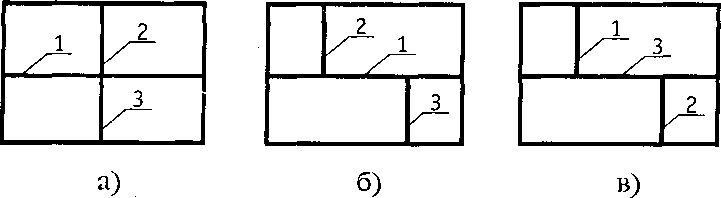 8. На каком рисунке показан обратноступенчатый способ сварки?                                         1                  2                  3               4а)                                                                  4                  3                 2                1б)                                    1                 3                   2                4в)    9. Как вы предупредите стягивание зазора при сварке?а)	   Жестко закрепите деталь.б)	Поставите больше прихваток.в)	   Выполните и то и другое.Как вы уменьшите поперечные деформации полки таврового соединения?а)	   Жестко закрепите деталь.б)	Поставите больше прихваток.в)	   Выполните и то и другое.Эталон ответа:Критерии оценок тестирования:Оценка «отлично»  9-10 правильных ответов или 90-100% из 10 предложенных вопросов;Оценка «хорошо»   7-8 правильных ответов или 70-89% из 10 предложенных вопросов;Оценка «удовлетворительно»  5-6 правильных ответов или 50-69% из 10 предложенных вопросов;Оценка неудовлетворительно»   0-4 правильных ответов или 0-49% из 10 предложенных вопросов.Список  литературыЛаврешин С.А. Производственное обучение газосварщиков : учеб. пособие для нач. проф. Образования – М.: Издательский центр «Академия», 2012. Гуськова Л.Н. Газосварщик: раб. Тетрадь: учеб. Пособие для нач. проф. Образования – М.: Издательский центр «Академия», 2012.Юхин Н.А. Газосварщик: учеб. пособие для нач. проф. образования – М.: Издательский центр «Академия», 2010. Г.Г Чернышов. Справочник электрогазосварщика и газорезчика: учеб. пособие для нач. проф. образования  – М. : Издательский центр «Академия», 2006. А.И. Герасименко «Основы электрогазосварки», Учебное пособие – М: ОИЦ «Академия», 2010г.Маслов В.И. Сварочные работы.  Учеб. для нач. проф. образования – М.: Издательский центр «Академия», 2009.Куликов О.Н. Охрана труда при производстве сварочных работ: учеб. пособие для нач. проф. образования – М.: Издательский центр «Академия», 2006.вопрос12345678910ответабвбабваба